Sukces Peek & Cloppenburg na rynku europejskimCzy chcesz dowiedzieć się, jak Peek & Cloppenburg od małego butiku stał się jednym z najbardziej prestiżowych sklepów odzieżowych w Europie? Przeczytaj nasz artykuł i poznaj kluczowe czynniki sukcesu firmy!Peek & Cloppenburg to marka odzieżowa, która zaczynała jako skromny butik w Düsseldorfie w 1901 roku. Dzisiaj jest jednym z najbardziej znanych i prestiżowych sklepów odzieżowych w Europie, z ponad 140 sklepami w 15 krajach. Istnieją różne czynniki, które przyczyniły się do sukcesu marki na rynku europejskim.Kluczowe czynniki sukcesu Peek & CloppenburgPierwszym kluczowym czynnikiem sukcesu Peek & Cloppenburg jest silna strategia marki i marketingu. Marka zawsze stawiała na wysokiej jakości produkty, zgodne z najnowszymi trendami mody. Wszystkie sklepy stacjonarne są wyposażone w elegancki wystrój, który dodaje prestiżu marki. Ponadto, marka nieustannie inwestuje w reklamę i promocję, aby zyskać większą rozpoznawalność na rynku europejskim.Kolejnym ważnym czynnikiem jest dywersyfikacja oferty. Peek & Cloppenburg oferuje szeroką gamę produktów dla różnych grup wiekowych i stylów. W ten sposób marka przyciąga różne grupy klientów i oferuje im bogaty wybór produktów.Innym ważnym czynnikiem wzrostu jest rozwój e-commerce. W dzisiejszych czasach coraz więcej ludzi robi zakupy online, a Peek & Cloppenburg zdecydowanie to wykorzystało. Marka oferuje pełen zakres usług e-commerce, w tym sklep internetowy i aplikacje mobilne, co przyczyniło się do zwiększenia sprzedaży i zasięgu marki.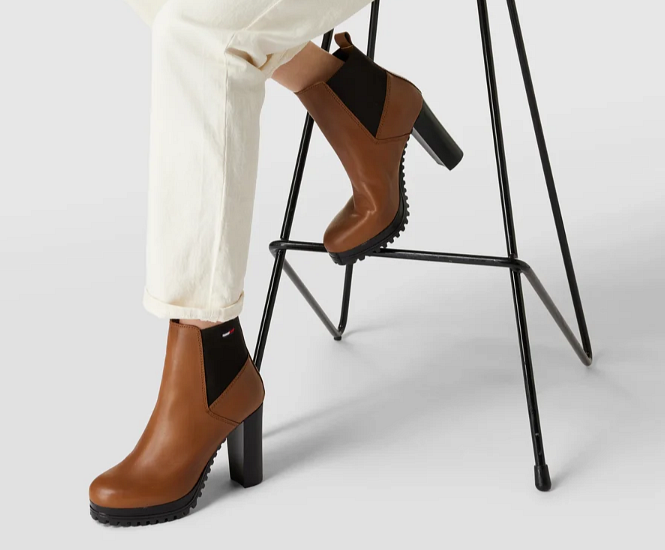 Zrównoważony rozwój jako ważny czynnik sukcesuKolejnym ważnym czynnikiem sukcesu Peek & Cloppenburg jest zwracanie uwagi na zrównoważony rozwój. Marka zdaje sobie sprawę z wpływu branży odzieżowej na środowisko, dlatego podejmuje aktywne działania na rzecz ochrony środowiska. Firma wprowadziła programy zrównoważonego rozwoju, takie jak recykling i zmniejszenie zużycia wody, co przyciąga klientów, którzy zwracają uwagę na ekologię.